Муниципальное бюджетное общеобразовательное учреждение «Кириковская средняя школа».РАБОЧАЯ ПРОГРАММАпо предмету  «Музыка» для учащихся 5-8 класса муниципального бюджетного общеобразовательного учреждения «Кириковская средняя  школа»Составил:  учитель первой  квалификационной категории  Сластихина Елена Петровна.Срок реализации: 1 год                                           2019-2020 учебный годПояснительная записка.     Настоящая рабочая программа составлена на основании основной образовательной программы основного общего образования муниципального бюджетного общеобразовательного учреждения «Кириковская средняя школа» № 71-од от 07.03.2019, учебного плана муниципального бюджетного общеобразовательного учреждения «Кириковская средняя  школа» 5-9 класс на 2019-2020 учебный год, положения о рабочей программе педагога  муниципального бюджетного общеобразовательного учреждения «Кириковская средняя  школа» реализующего предметы, курсы и дисциплины общего образования от 30 мая 2019 года. Рабочая программа составлена на основе Программы для общеобразовательных учреждений «Искусство. Музыка 5-9 классы.» Авторы: В.В.Алеев.,Т.И. Науменко., Т.Н.Кичак.Москва.Дрофа.2014г.Учебник«Искусство.Музыка»5класс,7класс,8 класс автор Т.И.Науменко, В.В.Алеев. (Москва. Дрофа. 2016 г.) Целью обучения   предмета «Музыка» в основной школе является:                       формирование музыкальной культуры как неотъемлемой части духовной культуры;   - развитие музыкальности; музыкального слуха, чувства ритма, музыкальной памяти и восприимчивости, способности к сопереживанию; образного и ассоциативного мышления, творческого воображения певческого голоса;   -  освоение музыки и знаний о музыке, ее интонационно-образной природе, жанровом и стилевом многообразии, о выразительных средствах, особенностях музыкального языка; музыкальном фольклоре, классическом наследии и современном творчестве отечественных и зарубежных композиторов; о воздействии музыки на человека; о взаимосвязи с другими видами искусства и жизнью;    - овладение практическими умениями и навыками в различных видах музыкально-творческой деятельности: в слушании музыки, пении (в том числе с ориентацией на нотную запись), инструментальном музицировании, музыкально-пластическом движении, импровизации, драматизации исполняемых произведений;    - воспитание устойчивого интереса к музыке, музыкальному искусству своего народа и других народов мира; музыкального вкуса учащихся.    Основными задачами обучения предмету «Музыка» в основной школе являются:    - научить школьников воспринимать музыку как неотъемлемую часть жизни каждого человека;   - содействовать развитию внимательного и доброго отношения к людям и окружающему миру;    - воспитывать эмоциональную отзывчивость к музыкальным явлениям, потребность в музыкальных переживаниях;    - способствовать формированию слушательской культуры школьников на основе приобщения к вершинным достижениям музыкального искусства;   - научить находить взаимодействия между музыкой и другими видами художественной деятельности на основе вновь приобретённых знаний;          сформировать систему знаний, нацеленных на осмысленное восприятие музыкальных произведений;    - развивать интерес к музыке через творческое самовыражение, проявляющееся в размышлениях о музыке, собственном творчестве;     воспитывать культуру мышления и речи. 2. Планируемые результаты освоения предмета.Личностные результаты:   - развитие музыкально-эстетического чувства, проявляющегося в эмоционально-ценностном, заинтересованном отношении к музыке;   - совершенствование художественного вкуса;   - овладение художественными умениями и навыками в процессе продуктивной музыкально-творческой деятельности;    - наличие определенного уровня развития общих музы кальных способностей, включая образное и ассоциативное мышление, творческое воображение;   - формирование навыков самостоятельной, целенаправленной, содержательной музыкально-учебной деятельности;    - сотрудничество в ходе решения  коллективных  музыкально-творческих  задач.Метапредметные результаты:    - анализ собственной учебной деятельности и внесение необходимых корректив для достижения запланированных результатов;   - проявление творческой инициативы и самостоятельности в процессе овладения учебными действиями;   - размышление о воздействии музыки на человека, ее взаимосвязи с жизнью и другими видами искусства;   - использование разных источников информации; стремление к самостоятельному общению с искусством и художественному самообразованию;   - применение полученных знаний о музыке как виде искусства для решения разнообразных художественно-творческих задач;   - наличие аргументированной точки зрения в отношении музыкальных произведений, различных явлений отечественной и зарубежной музыкальной культуры;  - общение, взаимодействие со сверстниками в совместной творческой деятельности. Предметные результаты:Ученик научится:   - наблюдать за многообразными явлениями жизни и искусства, выражать своё отношение к искусству, оценивая художественно-образное содержание произведения в единстве с его формой;   - понимать специфику музыки и выявлять родство художественных образов разных искусств (общность тем, взаимодополнение выразительных средств звучаний, линий, красок), различать особенности видов искусства;   - выражать эмоциональное содержание музыкальных произведений в исполнении, участвовать в различных формах музицирования, проявлять инициативу в художественно-творческой деятельности. Ученик получит возможность научиться:   - принимать активное участие в художественных событиях класса, музыкально-эстетической жизни школы, района, города и др. (музыкальные вечера, музыкальные гостиные, концерты для младших школьников и др.);   - самостоятельно решать творческие задачи, высказывать свои впечатления о концертах, спектаклях, кинофильмах, художественных выставках и др., оценивая их с художественно-эстетической точки зрения. 3. Содержание учебного предмета.5 класс7 класс8 класс4. Тематическое планирование с указанием часов на освоение каждой темы.5 класс7 класс8 класс5. Список литературы, используемый при оформлении рабочей программы. Для реализации рабочей программы используется следующий учебно – методический комплекс:1. Искусство. Музыка. 5 класс: Учебник для общеобразовательных учреждений / Т.И. Науменко, В.В. Алеев. – М.: Дрофа, 2013г.2. Искусство. Музыка. 7 класс: Учебник для общеобразовательных учреждений / Т.И. Науменко, В.В. Алеев. – М.: Дрофа, 2013г.3. Искусство. Музыка. 8 класс: Учебник для общеобразовательных учреждений / Т.И. Науменко, В.В. Алеев. – М.: Дрофа, 2013г.4. Музыка. 5-9 класс. Нотная хрестоматия и методические рекомендации для учителя: учебно-методическое пособие /Т.И. Науменко, В.В. Алеев. – 5-е изд., стереотип.  – М.: Дрофа, 2010г.5. Музыка. 5-9 класс. Фонохрестоматия, 2 CD / Т.И. Науменко,  В.В. Алеев – М.: Дрофа, 2012.  СОГЛАСОВАНО:заместитель директора по учебно-воспитательной работе Сластихина Н.П._______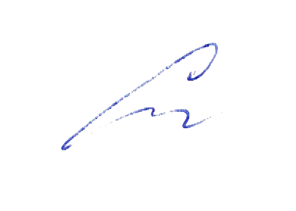 «30» августа 2019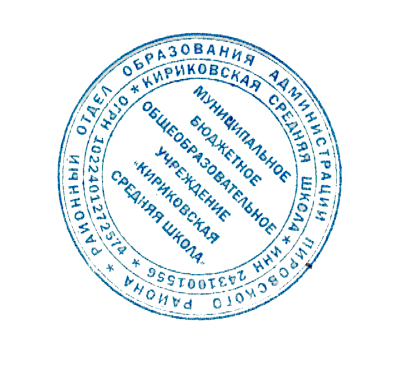 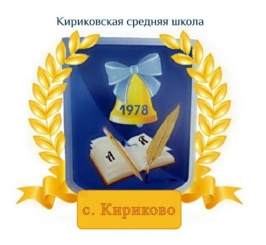 УТВЕРЖДАЮ:Директор муниципального бюджетного общеобразовательного учреждения «Кириковская средняя школа»_________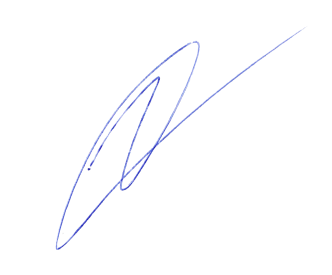 Ивченко О.В.«30» августа 2019 года№ппНазвание разделаКоличество часов1.Введение. «Музыка и другие виды искусства»4ч.2.Часть первая. «Музыка и литература»20ч.3.Часть вторая. «Музыка и изобразительное искусство»11ч.Итого:35ч.№ппНазвание разделаКоличество часов1Содержание в музыке9 часов2Музыкальный образ8 часов3Форма в музыке10 часов4Музыкальная драматургия8 часовИтого:35 часов№ппНазвание разделаКоличество часов1Введение2ч.2Сказочно- мифологические темы6ч.3Мир человеческих чувств10ч.4В поисках истины и красоты7ч.5О современности в музыке10ч.Итого35ч.№ппНазвание темыКоличество часовДата1.Музыка рассказывает обо всём103.09.20192.Истоки110.09.20193.Искусство открывает мир117.09.20194.Искусства различны, тема едина124.09.20195.Два великих начала искусства101.10.20196.«Стань музыкою, слово!»108.10.20197.Музыка «дружит» не только с поэзией115.10.20198.Урок-обобщение по темам: «Древний союз», «Слово и музыка»122.10.20199.Песня - верный спутник человека105.11.201910.Мир русской песни112.11.201911.Песни народов мира119.11.201912.Романса трепетные звуки126.11.201913.Мир человеческих чувств103.12.201914.Народная хоровая музыка. Хоровая музыка в храме110.12.201915.Что может изображать хоровая музыка117.12.201916.Урок-обобщение по темам: «Песня», «Романс», «Хоровая музыка»124.12.201917.Самый значительный жанр вокальной музыки114.01.202018.Из чего состоит опера121.01.202019.Единство музыки и танца128.01.202020.«Русские сезоны» в Париже104.02.202021.Музыкальность слова111.02.202022.Музыкальные сюжеты в литературе118.02.202023-24.Искусство исполнительской интерпретации в музыке225.02.202003.03.202025.Живописность искусства110.03.202026.«Музыка - сестра живописи»117.03.202027.Музыкальный портрет131.03.202028.Образы природы в творчестве музыкантов107.04.202029.«Музыкальные краски» в произведениях композиторов-импрессионистов114.04.202030.Волшебная красочность музыкальных сказок121.04.202031.Сказочные герои в музыке128.04.202032.Тема богатырей в музыке112.05.202033.Промежуточная аттестация в форме инсценировки русской народной сказки119.05.202034.«Хорошая живопись - это музыка, это мелодия», Что такое музыкальность в живописи.126.05.202035.Обобщающий урок по теме года «Музыка и другие виды искусства»129.05.2020№ппТема Количество часовДата1 четверть «Содержание в музыке»1 четверть «Содержание в музыке»1 четверть «Содержание в музыке»1 четверть «Содержание в музыке»1Магическая единственность музыкального произведения 1ч.03.09.20192Музыку трудно объяснить словами1ч.10.09.20193-4Что такое музыкальное содержание?2ч.17.09.201924.09.20195Музыка, которую необходимо объяснить словами1ч.01.10.20196Ноябрьский образ в пьесе П. Чайковского1ч.08.10.20197«Восточная» партитура Н. Римского-Корсакова «Шехеразада»1ч.15.10.20198Когда музыка не нуждается в словах1ч.22.10.20199Содержание в музыке.1ч.05.11.20192 четверть: «Музыкальный образ»2 четверть: «Музыкальный образ»2 четверть: «Музыкальный образ»2 четверть: «Музыкальный образ»06.11.201910Лирические образы в музыке.1ч.12.11.201911Драматические образы в музыке.1ч.19.11.201912Эпические образы в музыке.1ч.26.11.201913-14«Память жанра».2ч.03.12.201910.12.201915-17Такие разные песни, танцы, марши.3ч.17.12.201924.12.201914.01.20203 четверть: «Форма в музыке»3 четверть: «Форма в музыке»3 четверть: «Форма в музыке»3 четверть: «Форма в музыке»25.12.201918«Сюжеты» и «герои» музыкальной формы.1ч.21.01.202019«Художественная форма – это ставшее зримым содержание».1ч.28.01.202020От целого к деталям.1ч.04.02.202021Какой бывает музыкальная композиция.1ч.11.02.202022Музыкальный шедевр в шестнадцати тактах.1ч.18.03.202023Два напева в романсе М.Глинки «Веницианская ночь» (двухчастная форма)1ч.25.03.202024Трехчастность в «ночной серенаде» Пушкина-Глинки. 1ч.03.03.202025-26Многомерность образа в форме рондо.2ч.10.03.202017.03.202027Образ ВОВ в «Ленинградской» симфонии Д.Шостаковича1ч.31.03.20204 четверть: «Музыкальная драматургия»4 четверть: «Музыкальная драматургия»4 четверть: «Музыкальная драматургия»4 четверть: «Музыкальная драматургия»22.04.202028О связи музыкальной формы  и музыкальной драматургии.1ч.07.04.202029Музыкальный порыв.1ч.14.04.202030-31Движение образов и персонажей в оперной драматургии.2ч.21.04.202028.04.202032Диалог искусств Опера "Князь Игорь". «Слово о полку Игореве»1ч.12.05.202033Промежуточная аттестация в форме инсценировки русской народной сказки1ч.19.05.202034Развитие музыкальных тем  в симфонической драматургии.1ч.26.05.202035Заключительный урок. Содержание и форма в музыке.1ч.29.05.2020Итого35 часов№ппТемаКоличество часовДата«ТРАДИЦИЯ И СОВРЕМЕННОСТЬ В МУЗЫКЕ»«ТРАДИЦИЯ И СОВРЕМЕННОСТЬ В МУЗЫКЕ»«ТРАДИЦИЯ И СОВРЕМЕННОСТЬ В МУЗЫКЕ»«ТРАДИЦИЯ И СОВРЕМЕННОСТЬ В МУЗЫКЕ»1.Музыка «старая» и «новая» (вместо введения)117.01.20202.Настоящая музыка не бывает «старой»124.01.20203.Искусство начинается с мифа.131.01.20204.Мир сказочной мифологии: опера Н. Римского-Корсакова «Снегурочка».107.02.20205.Языческая Русь в «Весне священной»И. Стравинского.114.02.20206-7.«Благословляю вас, леса...».221.02.202028.02.20208.Вечные темы в музыке.106.03.20209.Образы радости в музыке.113.03.202010-11.«Мелодией одной звучат печаль и радость»220.03.202003.04.202012.«Слезы людские, о слезы людские..»110.04.202013.Бессмертные звуки «Лунной» сонаты.117.04.202014-15.Два пушкинских образа в музыке.224.04.202008.05.202016.Трагедия любви в музыке. П. Чайковский. «Ромео и Джульетта».115.05.202017.Промежуточная аттестация в форме инсценировки русской народной сказки122.05.202018.Итоговое повторение129.05.2020